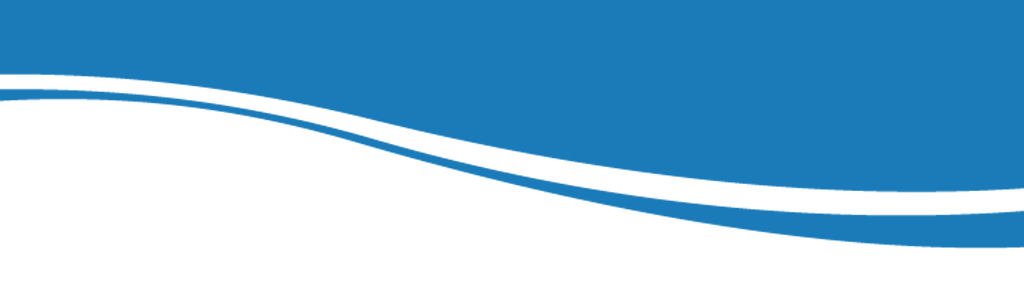 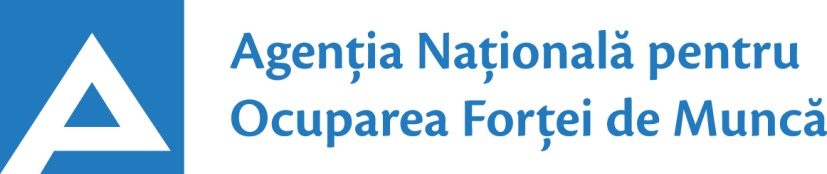 13.09.202124.01.2017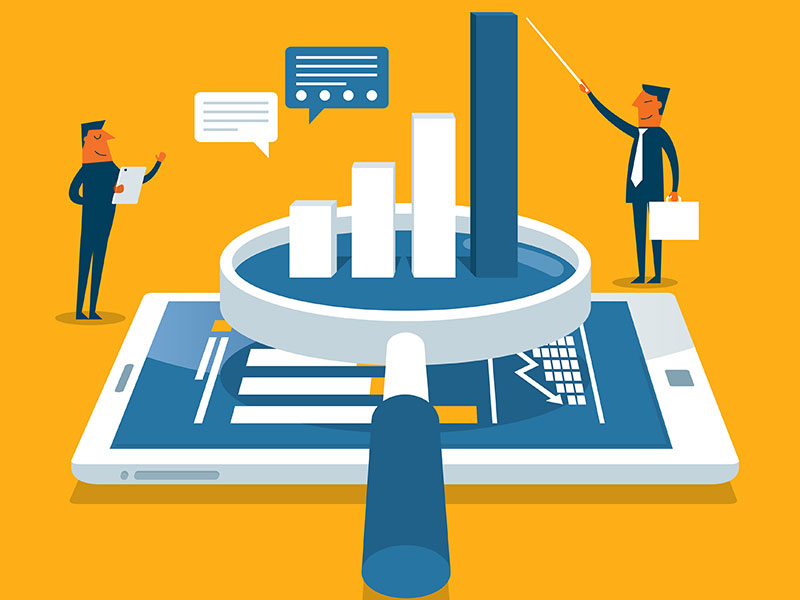  Observatorul pieței munciiConform  bazei de date a Agenţiei Naţionale pentru Ocuparea Forţei de Muncă la data de 13.09.2021 erau în evidență 10469 locuri de muncă vacante, care pot fi accesate atât de femei, cât și de bărbați.  În aspect teritorial, numărul locurilor de muncă vacante, disponibile în fiecare subdiviziune teritorială de ocupare a forței de muncă, constituie: Pentru persoanele cu nivel de instruire superior şi mediu de specialitate sunt disponibile2191 locuri de muncă vacante, constituind cca 21% din numărul total de locuri vacante. Pentru persoanele cu nivel de instruire secundar profesional și pentru muncitorii necalificați, Agenţia Naţională pentru Ocuparea Forţei de Muncă oferă 8278 locuri de muncă, ce constituie 79% din numărul total de locuri de muncă vacante:Sunt oferite următoarele locuri de muncă pentru muncitori necalificaţi:Persoanele aflate în căutarea unui loc de muncă, se pot adresa la subdiviziunile teritoriale pentru ocuparea forţei de muncă sau pot accesa Portalul pieței muncii: www.angajat.md, unde sunt postate locurile vacante oferite în fiecare raion, pe profesii.Prezentul buletin este elaborat în concordanță cu „Clasificatorul ocupaţiilor dinRepublica Moldova (CORM 006-14)”, aprobat prin ordinul Ministerului Muncii,Protecției Sociale și Familiei nr.22 din 03.03.2014.STOFMLocuri vacanteSTOFMLocuri vacantemun. Chișinău4709Cimișlia122Bălți1150Ștefan Vodă116Florești278Căușeni113Ungheni274Criuleni102Cahul270Râșcani94Strășeni261Dondușeni88Anenii Noi235Cantemir86Soroca225Rezina84UTAG212Basarabeasca72Briceni202Taraclia70Orhei196Drochia69Ialoveni190Fălești69Telenești172Glodeni68Nisporeni168Șoldănești61Călărași167Leova58Hâncești138Dubăsari57Ocnița136Sângerei29Edineț128OcupațiiLocuri vacanteTotalDin care:Specialist în domeniul sănătății481asistent medical (inclusiv de familie) – 236medic medicină generală – 91medic specialist – 72farmacist - 41medic medicină de familie – 14medic stomatolog – 9medic veterinar - 9maseur - 6felcer/felcer laborant – 5laborant-farmacist– 3brancardier - 3Inspector, ofițer470inspector (alte domenii) – 155ofițer de sector – 140ofițer de investigații – 89ofițer urmărire penală – 59inspector de poliție – 15polițist – 12Specialist în activitatea financiară, economică sau comercială174contabil/contabil-șef – 86ofițer bancar - 30agent servicii client – 30agent de vânzări - 13reprezentant comercial – 9specialist bancar - 3auditor intern – 3Inginer, tehnician  159inginer  (alte domenii) – 75tehnician (alte domenii) – 21inginer programator – 19inginer electrician – 10inginer electronist/electronist - 10inginer-tehnolog – 6tehnician rețele de telecomunicații - 6inginer cadastral – 5energetician - 4diriginte de şantier - 3Specialist în învățământ122educator învăţământul preşcolar/primar- 50profesor învăţământ liceal/postliceal – 30instructor/maistru-instructor – 10conferențiar universitar - 8profesor învăţământul profesional – 7bibliotecar - 6psiholog – 4psihopedagog – 4metodist - 3Manager/marketing103manager (în activitatea comercială) – 60manager  (alte ramuri) – 25manager de proiecte informatice – 10asistent-manager – 4manager de proiect - 4Șef secție/sector/serviciu/grup/etc.(diverse domenii)102şef secţie (diverse domenii) – 33șef alte domenii – 28şef grupă (în alte ramuri) – 25şef poştă – 7şef serviciu – 9Specialist (inclusiv superior, principal)	77Programator/Programator software (administrator bază de date)71programator - 50administrator sisteme informatice – 6arhitect sisteme informatice – 5administrator reţea de calculatoare – 4analist sisteme informatice – 3programator software - 3Maistru (diverse domenii) 52Laborant  (alte domenii)26Electrician secție/sector25Asistență socială24asistent social /inclusiv comunitar – 15asistent parental profesionist - 9Consultant(diverse ramuri)21Secretar (diverse domenii)20Jurisconsult/grefier17Tehnolog14Mecanic(diverse domenii)10Administrator (diverse ramuri)9Specialist resurse umane9Economist 8Specialist în domeniul calității6Agronom6Director6Arhitect 5Cercetător știinţific stagiar în bacteriologie4Alte ocupații170Lucrători în industria textilă și confecții2129cusător (industria ușoară/confecțiilor) – 2079termofinisor confecții – 18încheietor tricotaje - 17cusător material flexibil – 4croitor – 6țesător covoare – 5Transport şi telecomunicaţii1158conducător auto (șofer) – 526taxator/conductor – 335conducător troleibuz - 189lăcătuș auto – 27montator cale ferată – 27muncitor rutier/feroviar – 25conducător încărcător - 17mecanic auto/ajutor de mecanic – 9electrician-auto - 3Lucrători calificați în întreprinderi industriale686sudor/electrogazosudor – 106electromontor/lăcătuș electromontor – 93lăcătuș instalator tehnică sanitară – 76lăcătuș-reparator – 55electrician/lăcătuș electrician – 53montator subansamble - 49controlor (alte domenii) – 45asamblor (alte domenii) – 32decorator/asamblor jucării – 29lăcătuș-montator – 15strungar - 15legător filoane, cabluri şi conductori – 13cablator –lipitor – 12lăcătuș la rețelele de apeduct și canalizare – 9controlor instalații cu gaze - 8asamblor montator profile aluminiu și geam – 8rihtuitor fețe de încălțăminte - 8lăcătuș la asamblarea construcțiilor metalice – 7asamblor articole din lemn/masă plastică – 7lăcătuș controlor în sistemul de gaze – 7lăcătuș la repararea materialului rulant – 6lăcătuş mecanic – 6extractor – 6stivuitorist - 6montator sisteme de ventilație - 6filator – 5controlor calitate – 4Operatori, aparatişti, maşinişti la instalaţii și mașini 636operator în sectorul de producție – 124operator la telecomunicații – 83operator de interviu/sondaje sociologice – 70operator la mașinile/automatul de preambalat – 47operator  (alte domenii) – 44operator introd., validare si prelucrare date – 40mașinist (alte domenii)  - 36mașinist la excavatorul cu o singură cupă – 31operator la calculatoare electronice – 19mașinist la mașinile de suflat – 15operator la linie în industria alimentară – 15operator la bandă rulantă – 12operator la utilaje de uscat – 11mașinist la pompele tehnologice - 10mașinist la macarale - 10operator circulație mișcare – 9maşinist la autogreder – 8mașinist la buldozere – 7operator la instalații tehnologice - 7operator la stația de distribuire a gazelor – 6 operator la mașina de etichetat - 6operator la spălarea automobilelor – 6operator în sala de cazane – 5operator la linia automată în flux - 5mașinist la mașina de format vid – 5mașinist la mașinile de tăiat – 5Lucrători în domeniul vânzărilor539vânzător produse alimentare/nealimentare – 356controlor-casier/casier – 114magaziner – 29expeditor – 25controlor lombard - 15Hoteluri şi restaurante499bucătar/bucătar - șef – 185cofetar – 82chelner (ospătar) – 79brutar  – 47modelator/preparator aluat - 38preparator înghețată - 28barman – 28patiser – 12Lucrători în construcţii145fierar - betonist – 35betonist – 25armator - 16tâmplar – 15pietrar-zidar – 15pavator – 10învelitor cu materiale în rulou – 8schelar - 6zugrav – 5constructor structuri monolite – 5tinichigiu – 5Lucrători calificaţi în agricultură, silvicultură, acvacultură, piscicultură 112tractorist – 41viticultor – 41crescător de păsări /animale – 13cultivator de legume - 11mulgător - 6Lucrători în domeniul serviciilor personale86gardian public – 34dispecer – 17asistent personal – 13poștaş  - 10lucrător social – 6frizer – 6Alte ocupații 190MeseriaLocuri vacanteTotalMuncitor auxiliar741Muncitor necalificat în agricultură, silvicultură și grădinărit299Hamal254Îngrijitor încăperi de producție și serviciu153Femeie de serviciu71Măturător71Spălător veselă63Bucătar auxiliar56Trăgător 50Puitor-ambalator43Muncitor la amenajarea localităților39Curier 32Muncitor necalificat în construcții31Muncitor la depozitul de fructe și legume30Muncitor necalificat în industria confecţiilor22Paznic 20Muncitor necalificat la întreţinerea drumurilor19Ambalator manual19Spălător vehicule17Încasator și cititor contoare de energie electrică	13Infirmieră  12Cantaragiu10Curățitor de teritorii10Stivuitor produse de panificație8Amenajator/îngrijitor/salubrizator  spații verzi8Ajutor de educator7